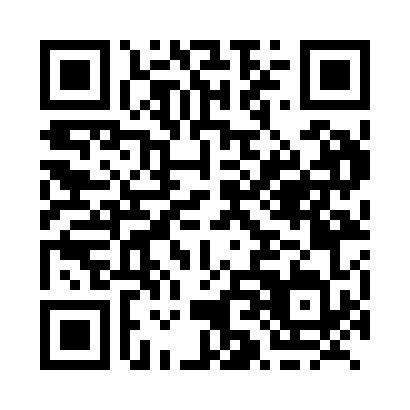 Prayer times for Berryton, New Brunswick, CanadaMon 1 Apr 2024 - Tue 30 Apr 2024High Latitude Method: Angle Based RulePrayer Calculation Method: Islamic Society of North AmericaAsar Calculation Method: HanafiPrayer times provided by https://www.salahtimes.comDateDayFajrSunriseDhuhrAsrMaghribIsha1Mon5:346:581:235:527:499:142Tue5:326:571:235:537:509:153Wed5:296:551:235:547:519:174Thu5:276:531:225:557:539:185Fri5:256:511:225:567:549:206Sat5:236:491:225:577:559:227Sun5:216:471:215:587:579:238Mon5:196:451:215:597:589:259Tue5:166:431:216:007:599:2610Wed5:146:421:216:018:009:2811Thu5:126:401:206:018:029:3012Fri5:106:381:206:028:039:3113Sat5:086:361:206:038:049:3314Sun5:066:341:206:048:069:3515Mon5:036:321:196:058:079:3616Tue5:016:311:196:068:089:3817Wed4:596:291:196:078:109:4018Thu4:576:271:196:078:119:4219Fri4:556:251:186:088:129:4320Sat4:526:241:186:098:149:4521Sun4:506:221:186:108:159:4722Mon4:486:201:186:118:169:4923Tue4:466:191:186:128:189:5024Wed4:446:171:186:128:199:5225Thu4:426:151:176:138:209:5426Fri4:406:141:176:148:219:5627Sat4:386:121:176:158:239:5828Sun4:356:101:176:168:249:5929Mon4:336:091:176:168:2510:0130Tue4:316:071:176:178:2710:03